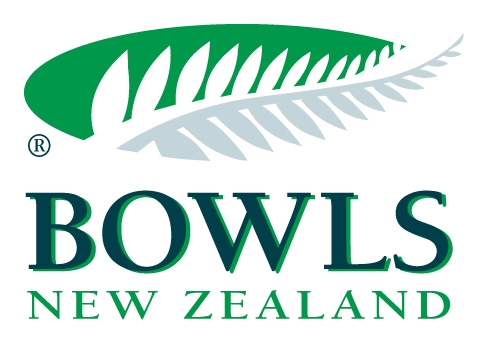 Athlete MemberNomination FormThis completed form and any attachments must be sent to:Bowls New ZealandPO Box 62 502GreenlaneAuckland 1546Or email Martin Mackenzie at: martin@bowlsnewzealand.co.nz*** All nominations must be received at Bowls NZ by 5.00pm Wednesday 1st July 2020Before completing your nomination, please make sure you have read all the relevant information and criteria relating to the Hall of Fame on the Bowls New Zealand website at www.bowlsnz.co.nz.SECTION 1 | Personal details of the nomineeThe following personal details of the nominee are required to be provided in full so that a clear and concise identification of the nominee can be made. These details are also required for the purpose of contacting the nominee should the nomination be successful.Date of death (if applicable):Place of birth:Date of retirement from top level of competition (if applicable):Signed by nominator:SECTION 2 | Era and selection criteriaPlease select the one era from the following that is relevant to the nominee:Please demonstrate how the nominee meets the selection criteria: Has been a New Zealand capped representative; or National Champion prior to 1936 (men) or 1973 (women):Be superior achievers at international level of competition;Have the support of their peers:SECTION 3 | AchievementsWhen providing additional information for this section it may be necessary to provide your response(s) on separate sheets of paper.If including additional sheets, please indicate, by use of a heading, which area you are following on from. For example,‘Section 3 / 3.1 Nominee’s international achievements.’List the major achievements to bowls made by the nomineeList the nominee’s international sporting achievements on and off the green. Please list in chronological order. List the nominee’s national sporting achievements on and off the green. Please list in chronological order. List the nominee’s centre sporting achievements on and off the green. Please list in chronological order. List the nominee’s club sporting achievements on and off the green. Please list in chronological order. List the awards / trophies / citations / honours / medals / decorations and recognitions received in sport by the nominee. Please list in chronological order. SECTION 4 | Additional documentationFor promotional purposes please summarise the nominee’s contribution and impact to the sport. Please also provide a photograph (head and shoulders if possible) of the nominee for promotional purposes.SECTION 5 | Details of the person or organisation submitting this nominationThese details are required of the person or organisation submitting the nomination and will be used for the purpose of obtaining more information if necessary.Name of contact:Club / Centre:Position:Address:Family name:Given name(s):Honours (if any):Maiden name (if applicable):Address:Suburb:City:Postcode:Phone: (H)(B)(M)Email address:Date of birth:Era:Pre-19491950-19741950-19741975-19992000- 2010Suburb:City:Postcode:Phone: (H)(B)(M)Email address:Signed:(Nominator)Date: